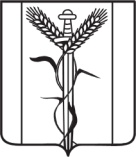  СОВЕТ  КРАСНОАРМЕЙСКОГО СЕЛЬСКОГО ПОСЕЛЕНИЯ        ЕЙСКОГО РАЙОНАРЕШЕНИЕ                                                       пос. КомсомолецОб утверждении прейскуранта гарантированного перечня услуг по погребению, оказываемых на территории Красноармейского сельского поселения Ейского районаРуководствуясь статьей 14 Федерального закона от 6 октября 2003 года  № 131-ФЗ «Об общих принципах организации местного самоуправления в Российской Федерации», статьей 9 закона Краснодарского края                         от 4 февраля 2004 года № 666-КЗ «О погребении и похоронном деле в Краснодарском крае», Совет Красноармейского сельского поселения Ейского района  РЕШИЛ:1. Утвердить прейскурант гарантированного перечня услуг по погребению, оказываемых на территории Красноармейского сельского поселения Ейского района, согласованный с отделением Пенсионного фонда Российской Федерации по Краснодарскому краю, государственным учреждением – Краснодарским региональным отделением Фонда социального страхования Российской Федерации, региональной энергетической комиссией – департаментом цен и тарифов Краснодарского края  (прилагается). 2. Решение Совета Красноармейского сельского поселения Ейского района от 15 февраля 2019 года № 163 «Об утверждении прейскуранта гарантированного перечня услуг по погребению, оказываемых на территории Красноармейского сельского поселения Ейского района» считать утратившим силу.3. Общему отделу администрации Красноармейского сельского поселения Ейского района (Дубовка) обнародовать настоящее решение в установленный законом срок и разместить на официальном сайте Красноармейского сельского поселения Ейского района в сети Интернет.4. Решение вступает в силу со дня его официального обнародования и распространяется на правоотношения, возникшие с 1 февраля 2020 года. Глава Красноармейского сельскогопоселения Ейского района                                                                     А.А. БурнаевПРИЛОЖЕНИЕУТВЕРЖДЕНрешением СоветаКрасноармейского сельскогопоселения Ейского районаот ___________ № _______ПРЕЙСКУРАНТгарантированного перечня услуг по погребению, оказываемых  на территории Красноармейского сельского поселения муниципального образования Ейский районНачальник общего отдела                                                                     Ю.С. Дубовкаот           17.02.2020 г.     №            31№ п/пНаименование услугиНаименование услугиНаименование услугиЦена, руб.Цена, руб.Цена, руб.Цена, руб.1. Оформление  документов, необходимых для погребения Оформление  документов, необходимых для погребения Оформление  документов, необходимых для погребения136,27136,27136,27136,272.Гроб стандартный, строганный, из материалов толщиной 25-32 мм, обитый внутри и снаружи тканью х/б с подушкой из стружкиГроб стандартный, строганный, из материалов толщиной 25-32 мм, обитый внутри и снаружи тканью х/б с подушкой из стружкиГроб стандартный, строганный, из материалов толщиной 25-32 мм, обитый внутри и снаружи тканью х/б с подушкой из стружки2289,772289,772289,772289,773.Инвентарная табличка   с указанием ФИО, даты рождения и смертиИнвентарная табличка   с указанием ФИО, даты рождения и смертиИнвентарная табличка   с указанием ФИО, даты рождения и смерти203,13203,13203,13203,134. Доставка гроба и похоронных принадлежностей по адресу, указанному заказчикомДоставка гроба и похоронных принадлежностей по адресу, указанному заказчикомДоставка гроба и похоронных принадлежностей по адресу, указанному заказчиком734,12734,12734,12734,125.Перевозка тела (останков) умершего к  месту  захороненияПеревозка тела (останков) умершего к  месту  захороненияПеревозка тела (останков) умершего к  месту  захоронения406,27406,27406,27406,276.Погребение  умершего  при рытье могилы экскаваторомПогребение  умершего  при рытье могилы экскаваторомПогребение  умершего  при рытье могилы экскаватором- - - - 7.Погребение  умершего  при рытье могилы вручнуюПогребение  умершего  при рытье могилы вручнуюПогребение  умершего  при рытье могилы вручную2238,342238,342238,342238,348. ИТОГО  предельная стоимость гарантированного перечня услуг по погребению ИТОГО  предельная стоимость гарантированного перечня услуг по погребению ИТОГО  предельная стоимость гарантированного перечня услуг по погребению6007,906007,906007,906007,90при рытье могилы экскаваторомпри рытье могилы экскаваторомпри рытье могилы экскаваторомпри рытье могилы вручнуюпри рытье могилы вручнуюпри рытье могилы вручную6007,906007,906007,906007,90